КРАТКИЕТЕОРЕТИЧЕСКИЕСВЕДЕНИЯРешениемногихзадачэлектростатики, т,еопределениеэлектростатическогополясистемыпокоящихсязарядов, нетребующееинтегрированиядифференциальныхуравненийЛапласаиПуассона, возможновтехслучаях, когдаполеобладаетопределеннойсимметрией. Приотсутствиитаковойобращаются,еслиэтовозможно, кприемам, приближающимсистемуксимметричной. Однимизтакихприемовявляетсяметодзеркальныхизображений, применяемыйтогда, когдаполе ограниченопроводящимиповерхностямиправильнойгеометрической формы - например, плоскойлибоцилиндрической, - атакжеповерхностямиимеющимигеометрическиправильнуюграницуразделамежду диэлектрическимисредами.Методпрактическивразноймерепригоденидлярасчетов электрическихполейпостоянноготокааналогичнойструктуры, если поменятьвеличинызарядовнатоки, ахарактеристикидиэлектрическихсред - нахарактеристикипроводников. Снекоторымиограничениямиметодомпользуютсятакжеприрасчетемагнитныхполейпостоянныетоков.Этиприемынашлинаибольшееприменениеприизученииирасчетахэлектростатическихиэлектрическихполейплоскопараллельной структуры,которыеизменяютсялишьвопределеннойплоскостииявляютсяфункциямитолькодвухкоординат. Внаправлении, перпендикулярномэтойплоскости, рассматриваемоеполенеизменяется.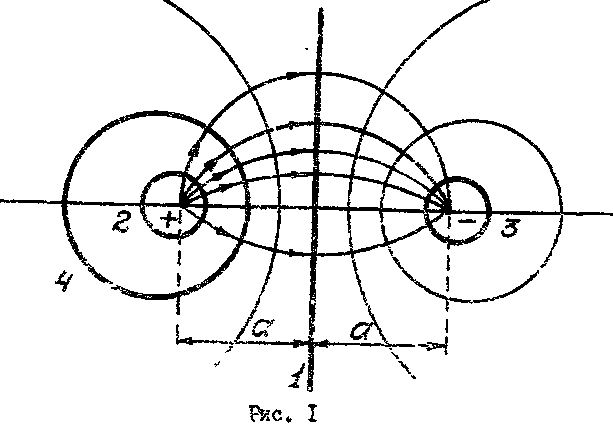 Вдальнейшемизучаютсятолькоплоскопараллельныеполя, вэтом случаеплоскиеграницымеждусредамипревращаютсявпрямыелинии, ацилиндрическиеповерхности - вокружности.Основойметодазеркальныхизображенийявляетсяполздвухпараллельныхосей, заряженныхравнымиповеличинеиобратнымипо знакамэлектрическимизарядамиτи-τ (рис. I). Этамодельпозволяетописатьполемеждупроводомиземлей (эквипотенциальныеповерхности1и2), поледвухпроводнойлинии (2 и 3 ), полепараллельныхцилиндровразличныхдиаметров (3 - 4), полеанаксиального кабеля (2- 4 ):МетодзеркальныхизображенийСущностьметодасостоитвтом, чтовместополяэлектрических зарядов, расположенныхводнороднойсредевблизиграницысдругой, проводящейилидиэлектрическойсредой, рассматриваетсявспомогательноеполеводнороднойсреде. Вегосозданииучаствуюткакзаданные, такидополнительныезаряды, величиныиместоположениекоторыхвыбираютсятакимобразом, чтобыбылиудовлетвореныграничныеусловия исходногополя. Еслиграницаразделамеждудвумясредамиплоская, дополнительные (ихиногданазывают "фиктивными") зарядыпомещаются там, гденаходятсязеркальные, вгеометрическомсмысле, отображениязаданныхзарядов.Обоснованиемметодазеркальныхизображенийиправильностиполученноговрезультатеегоприменениярешенияслужиттеоремаединственности, согласнокоторойэлектрическиеполявобластях,ограниченныхгеометрическисовпадающимиповерхностями, тождественны, еслиодинаковыграничныеусловия.Рассмотримвкачествепримераэлектрическоеполеравномерно заряженногоположительнымзарядомпрямолинейногопровода, расположенногопараллельноплоскойповерхностипроводящейсреды. Этосоответствуетприкладнойзадачеопроводе, подвешенномнадповерхностьюземлисдостаточнобольшойэлектропроводностью.Вселиниинапряженностиполя, начинающиесянаположительно заряженномпроводе, заканчиваютсянаповерхностипроводящейсреды, гдепоявляетсяиндуктированныйотрицательныйзаряд (рис. 2). Полеопределяетсякакзарядамипровода, танивсемизарядами, распределеннымипоповерхностипроводящейсреды. Распределениеиндуктированногозарядавдольпроводящейповерхностиизусловийзадачинеизвестноиегонеобходимоопределить, чтозначительноусложняет решение. Междутем, применениеметодазеркальныхизображенийбыстроприводиткрешению.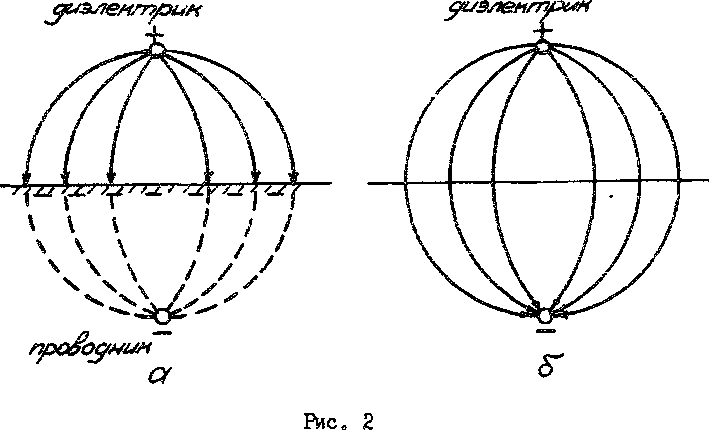 Устраниммысленнопроводящуюсредуизаменимсистемупровод-землярасположеннойводнороднойдиэлектрическойсредесистемой провод-провод (см. рис, 2, б), причемвспомогательныйпроводявляетсязеркальнымотражениемреальногопроводаотносительноповерхностиразделаинесетзарядтойжевеличины, чтоиреальныйпровод, нопротивоположногознака. Действительныйпроводиегозеркальное изображениесоставляютдвухпроводнуюлинию, аплоскость, расположеннаяпосрединемеждуними, являетсяповерхностьюравногопотенциала. Вдействительныхусловияхповерхностьпроводящейсредыгеометрическисовпадаетсэтойплоскостьюитакжеявляетсяповерхностью равногопотенциала.Отсюдаследует, чтоеслизаменитьпроводящуюсредузеркальным изображениемпровода (сизменениемзнаказаряда), товобластинад проводящейповерхностьюполеостанетсятакимже, каквисходной задаче.Болеесложныминестольнагляднымоказываетсяприменениеметодазеркальныизображенийприцилиндрическойповерхностипроводящейсреды. Еслиположительнозаряженныйпрямолинейныйпроводрасположенвнутрипроводящегоцилиндрапараллельноегооси (рис. 3, а),силовыелинииполяначинаютсянаположительнозаряженномпроводе изаканчиваютсянаповерхностипроводящегоцилиндра. Зеркально отобразитьзаряженнуюосьотносительноповерхностицилиндра - это найтитакоеположениевспомогательнойотрицательнозаряженнойоси (рис. 3, б), прикоторомвполедвухосей, заданнойивспомогательной»приотсутствиипроводящейцилиндрическойповерхностиоднаиз эквипотенциальныхповерхностейгеометрическисовпадаетсповерхностьюудаленногоцилиндра. Полевнутриэтойэквипотенциалисовпадаетсискомымполем, асиловыелиниирасчетноймоделиначинаются назаданнойосииоканчиваютсянавспомогательной.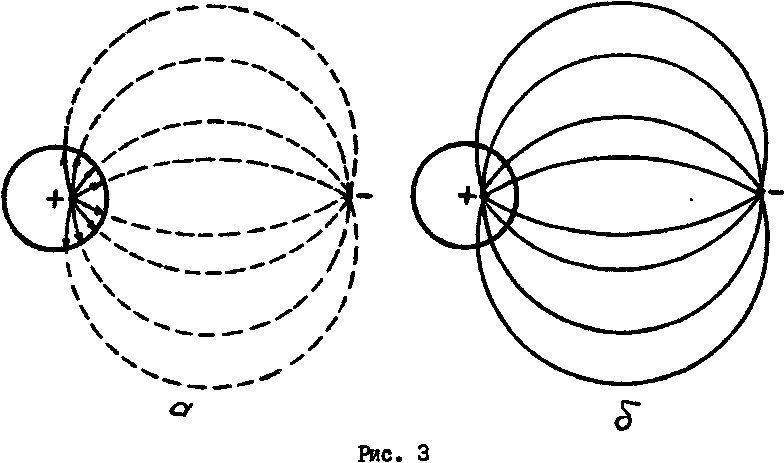 Методзеркальныхизображенийприменимтакжевслучаедвух илинесколькихзаряженныхдостаточнотонкихпроводов, расположенныхпараллельнодругдругувблизипроводящейповерхности. Конкретноеприменениеметодаприэтомусложняется.Еслиимеетсяплоскаяграницаразделамеждудвумядиэлектрикамисразличнымипроницаемостями, можноиспользоватьмодификацию методазеркальныхизображений.Нарис. 4 верхнееполупространствопредставляетсобойсреду сдиэлектрическойпроницаемостью ε1, нижнее - с ε2. Междуними располагаетсяплоскаяграницараздела. Вверхнемполупространстве параллельнограницеразделасреднаходитсязаряженнаяосьслинейнойплотностью зарядов  τ1. Вследствие поляризации диэлектриков на границе раздела появляются связанные заряды, которые влияют на поле в обеих средах. Влияние связанных зарядов на поле учитывают, вводя два дополнительных фиктивных заряда τ 2и τ 3 . При этом необходимо удовлетворить граничным условиям, что и достигается подбором соответствующих значений этих зарядов,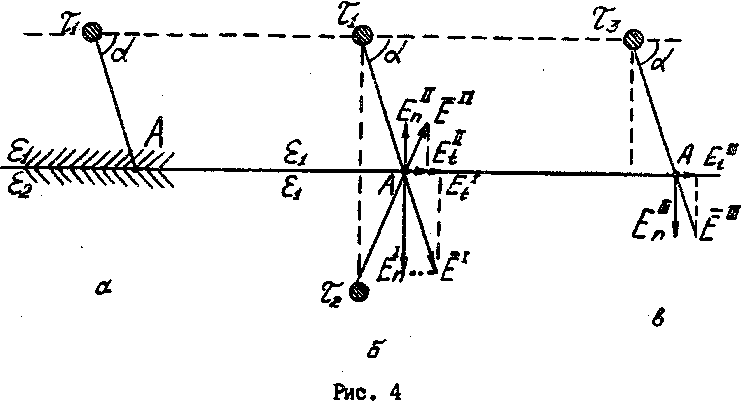 Поле в любой точке верхнего полупространства рассчитывают от двух зарядов: заданного τ1и фиктивного τ2_, расположенного в зеркально отраженной точке. При этом и верхнее, и нижнее полупространства заполнены средой с проницаемостью (см. рис. 4б). Поле в любой точке нижнего полупространства рассчитывают как поле от фиктивного заряда τ3, расположенного в той же точке, где находится заданный заряд  τ1 . В этом случае и верхнее, и нижнее полупространства заполнены диэлектриком с проницаемостью ε2(см. рис. 4 в).Для определения величины и знака фиктивных зарядов τ2и τ3воспользуемся граничными условиями в электростатике:и  и рис. 4 в, и 4 б.Изусловияравенстватангенциальных, составляющихвекторана границераздела, принявзаположительноенаправлениеперемещениявправо, имеем.илигде r- расстояние от зарядов до любой точки А, находящейся на границе раздела диэлектриков. Отсюда(1)Из условия равенства нормальных составляющих вектора Dна границе раздела, приняв за положительное для нормали направление вниз,имеем	или, откуда			.	(2)Решаясовместноуравнения(I) и (2), получаемзначениявспомогательныхзарядов:;		.Типызадач, решаемыхспомощьюметода зеркальныеизображенийЗадачаI.Двухпроводнаялинияпередачиэлектроэнергииили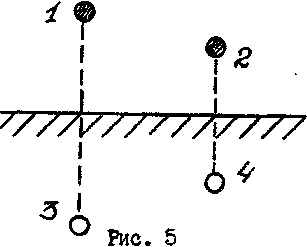 сигналовсвязи, расположеннаянад плоскойпроводящейсредой (земля) (рис. 5), причемрадиуспроводов значительноменьшерасстояниямеждунимииотземли.Длярасчетаполярассматриваетсявспомогательнаясистемаиздвух парпроводов(1-3 и2-4), расположенныхводнороднойдиэлектрическойсреде, причемкаждаяпарасостоитизистинногоивспомогательного, зеркальноотображенногоотносительноземлипровода.Затемполяоткаждойпарыпроводовслагаютсявекторно (напряженности) илискалярно (потенциалы), чтопозволяетответитьнавсе поставленныевзаданиивопросы.Задача 2.Дваметаллическихцилиндрасзаданнымирадиусами R1иR2находятсявсредесдиэлектрическойпроницаемостьюε. ИзвестнотакжерасстояниемеждугеометрическимиосямицилиндровD(рис. 6).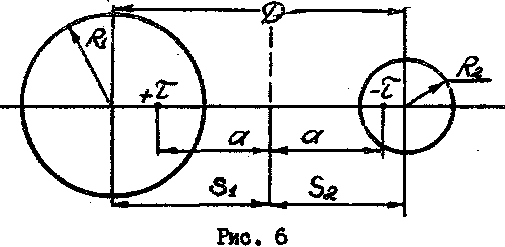 Длярасчетаполянеобходимоопределитьположениеэлектрическихосей, т.е. ихсмещениеотносительногеометрическихосей. Всоответствииспринятымиобозначениямиможнозаписатьследующиесоотношения, известныеизописанияполядвухразноименнозаряженных
осей, прикоторыхзацилиндрическиеповерхностиравногопотенциаларадиусовR1иR2принимаетсярадиусызаданныхметаллическихцилиндров:,.Решаяэтусистемууравнений, приусловии, чтоS2 + S1 = D,получимразмерыS1, S2 иα, определяющиеположениеэлектрических осей.Задача 3.Вконструкциикабеля, изображеннойнарис. 7, внутренняяхиласмещенаотносительнонаружнойоболочкиназаданноерасстояниеd, причемразмерырадиусовR1иR2соизмеримыдругсдругом, поэтомусмещениемэлектрическихосейпренебречьнельзя. Всоответствиискартинойполядвухразноименнозаряженныхосей, принявповерхностивнутреннегопроводникаинаружнойоболочкизацилиндрическиеповерхностиравногопотенциаласизвестными радиусами, можнонаписатьследующиеуравнения: ,.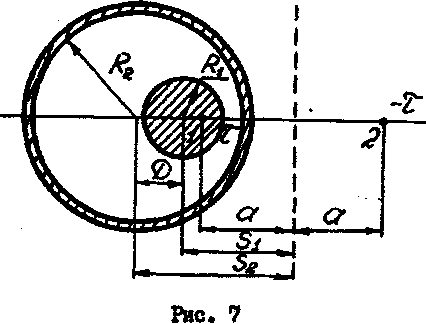 Учитывая, что S2–S1=α(заданная величина), находим расстояния S1 , S2и а , а следовательно и положение электрических осей в точках 1 и 2 .Задача 4.   Электрический кабель состоит из тонкого провода и наружной оболочки. Оболочка представляет собой полуцилиндрическую и плоскую поверхность (рис. 8).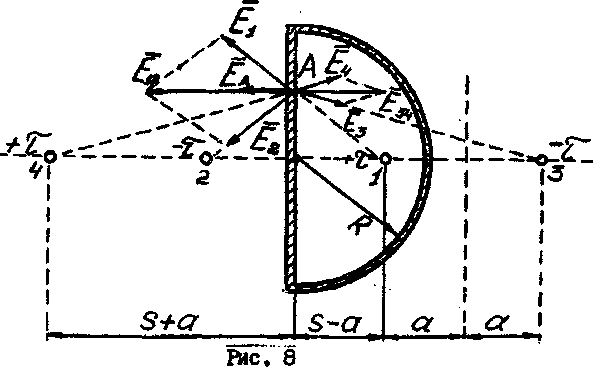 ЕслирадиусвнутреннегопроводаR1многоменьшерасстояния егоотоболочкикабеля, смещениемэлектрическойосивнутреннегопроводаможнопренебречь.Положениедополнительныхзарядоврассчитываетсяизусловий теоремыединственностирешенияиееследствий. Зарядвт. 2 определитсякакзеркальноотраженныйзаданномузаряду+τвт.1относительноплоскойпроводящейповерхности. Заряд-τвт.3определитсяизсоотношения(S-α)(S+α)=R22. Основаниемдляэтого служатрасчетныеформулыдлялинийравногопотенциалавсистеме двухтонкихравноименнозаряженныхосей (задачи 2 и 3). Длявыполненияграничныхусловийзаряду-τвт.3долженсоответствовать зеркальноотраженныйотносительноплоскойстенкизаряд+τ, помещенныйвт.4. Вэтомлегкоубедиться, построиввекторынапряженностиотвсехчетырехзарядов, напримервточкеА. Каквидно изрис. 7, ивектор, направленперпендикулярнограницеразделаметалл-диэлектрик.Витогеполучимчетыретонкиезаряженныеоси, расположенные вточках 1, 2, 3 ,4 . Этодаетвозможностьрассчитатьискомое электростатическоеполекабелямеждужилойиоболочкой.Задача 5.Полусферическийзаземлитель (рис. 9) находитсяв землесудельнойпроводимостью. Нарасстоянииhотзаземлителяпроходитплоскаявертикальнаяграницараздела, закоторойземляимеетудельнуюпроводимость. Известенток, подводимыйкзаземлителюI. Радиусполусферызаземлителя r0«h.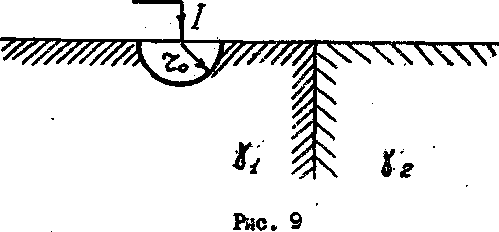 Расчетвсеххарактеристикэлектрическогополяпостоянноготокавсредамвудельнымипроводимостямиипроизводитсяна основеметодазеркальныхизображенийотносительногоризонтальной границыпроводник-диэлектрикатакжевсоответствиисрекомендациямикрис. 2.Приэтомиспользуетсяметоданалогиймеждуполемэлектростатикииполемпостоянноготока.Задача 6.Достаточнотонкийпроводникрадиусаr0слинейной плотностьюэлектрическихзарядовτ1расположеннабиссектрисеугла 60°, образованногопроводящимиповерхностями (рис. 10) нарасстоянииαотвершиныугла. Радиуспроводниканамногоменьшерасстоянияегоотпроводящейповерхности.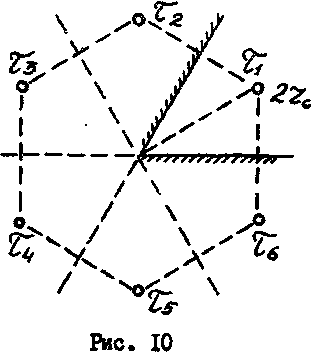 Использованиеметодазеркальных изображенийвданнойзадачесостоитв построениисистемызарядовводнороднойдиэлектрическойсреде, эквивалентнойсточкизрениясоблюденияграничныхусловийзаданнойсистеме.Применяязеркальноеотражениеот проводящихповерхностей, находящихся подуглом 60°, получимсистемуизшестизаряженныхпроводов, расположенных симметричнодругдругу. Модулькаждогозарядаравензаданному, азнакиотраженныхзарядовчередуютсянапротивоположные. Если, например, заданный зарядτ1положителен, тозарядыτ3иτ5будуттакжеположительными, азарядыτ2, τ4иτ6- отрицательными. Расчетполявпространстве междупроводящимиповерхностямипроизводитсясучетомвсехзарядов.варианты заданийВариант 10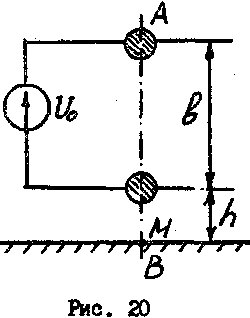 В табл. 10 заданы параметры высоковольтной линии, изображенной на рис. 20. Задание:1. Рассчитать частичные емкости.2. Определить рабочую емкость линии.3. Рассчитать заряд, приходящийся на 1км длины каждого провода.4. Рассчитать и построить на одном графике распределение потенциала напряженности поля в плоскости AВ.5. Определить плотность поверхностных зарядов в точке М.Таблица 10Номер группыhbR0, смU0, кВНомер группыммR0, смU0, кВ61,81,2+20